პროექტი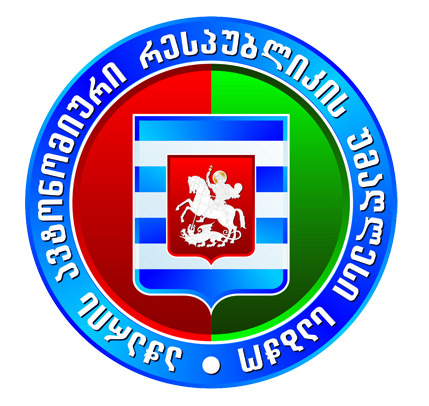            აჭარის  ავტონომიური  რესპუბლიკის  უმაღლესი  საბჭოს ჯანმრთელობის  დაცვისა  და  სოციალურ საკითხთა კომიტეტის2022 წლის  13  სექტემბრის              ს ხ დ ო მ ი ს13:00 სთ.	დ ღ ი  ს     წ  ე  ს  რ  ი  გ  ი1. აჭარის ავტონომიური რესპუბლიკის 2022 წლის რესპუბლიკური ბიუჯეტის ორი კვარტლის შესრულების მიმოხილვა. 				მომხსენებელი:  ჯაბა  ფუტკარაძე - ფინანსთა და ეკონომიკის							    მინისტრითანამომხსენებელი:  ნინო  ნიჟარაძე -  ჯანმრთელობისა და                          სოციალური დაცვის მინისტრი2. ინფორმაცია ეკომიგრანტი  ოჯახების  საცხოვრებელი  ფართით  უზრუნველყოფის    შესახებ     	               მომხსენებელი:  ნინო  ნიჟარაძე -  ჯანმრთელობისა და                                 სოციალური დაცვის მინისტრითანამომხსენებელი:  ედუარდ  ნაკაშიძე -  ჯანმრთელობისა და                     სოციალური დაცვის მინისტრის  მოადგილე